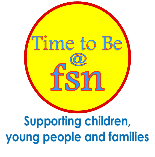 TIME TO BE REFERRAL FORMPlease return form to:Time To Be, FSN Robsack Centre, Bodiam Drive, St Leonard’s on Sea, East Sussex, TN38 9TWTel: 01424 855 222Email: monika@fsncharity.co.ukRegistered Charity Number: 208446Date of referral:                                                Re-referral?  Y / NRe-referral?  Y / NRe-referral?  Y / NRe-referral?  Y / NInitial contact date:(complete by FSN Admin)Initial contact date:(complete by FSN Admin)PR Number:(completed by FSN Admin)PR Number:(completed by FSN Admin)PR Number:(completed by FSN Admin)PR Number:(completed by FSN Admin)Child / young person’s name:Child / young person’s name:Child / young person’s name:Child / young person’s name:Child / young person’s name:Child / young person’s name:DOB:DOB:Age:Age:Age:Gender:Main Parent / Carer  Name:2nd Parent / Carer Name:Address:Address:Post Code:Post Code:Tel No 1:Tel No 1:Tel No 2:Tel No 2:Email:Email:Child/ young person’s contact number:Child/ young person’s email:Does the family know about this referral?         Y / NDoes the family know about this referral?         Y / NDoes the family know about this referral?         Y / NDoes the family know about this referral?         Y / NDoes the family know about this referral?         Y / NDoes the family know about this referral?         Y / NSchool/College Attended:                                                                                  School/College Attended:                                                                                  School/College Attended:                                                                                  School/College Attended:                                                                                  School/College Attended:                                                                                  Year Group:Parental permission to contact school and other agencies,  if applicable:  Y / NParental permission to contact school and other agencies,  if applicable:  Y / NParental permission to contact school and other agencies,  if applicable:  Y / NParental permission to contact school and other agencies,  if applicable:  Y / NParental permission to contact school and other agencies,  if applicable:  Y / NParental permission to contact school and other agencies,  if applicable:  Y / NAny other agencies involved (give contact details where possible):Any other agencies involved (give contact details where possible):Any other agencies involved (give contact details where possible):Any other agencies involved (give contact details where possible):Any other agencies involved (give contact details where possible):Any other agencies involved (give contact details where possible):Name of referring organisation:Name of referring organisation:Name of referring organisation:Name of referring organisation:Name of referring person:Name of referring person:Referrer’s telephone number:Referrer’s telephone number:Referrer’s telephone number:Referrer’s telephone number:Referrer’s email address:Referrer’s email address:Reason for Referral: (tick all that apply)Reason for Referral: (tick all that apply)Reason for Referral: (tick all that apply)Reason for Referral: (tick all that apply)Reason for Referral: (tick all that apply)Reason for Referral: (tick all that apply)Anxiety                Low Mood 	Low Mood 	Anger Issues     Anger Issues     Low self-esteem          Risky behaviour  Bullying      	Bullying      	Communication & Social Issues                  Communication & Social Issues                  Communication & Social Issues                  Other – please specify: Safeguarding Issues?(CP/LAC/etc.)Safeguarding Issues?(CP/LAC/etc.)Safeguarding Issues?(CP/LAC/etc.)Safeguarding Issues?(CP/LAC/etc.)Safeguarding Issues?(CP/LAC/etc.)Safeguarding Issues?(CP/LAC/etc.)Current risks?(self-harm/ suicidal thoughts/risky behaviour)Current risks?(self-harm/ suicidal thoughts/risky behaviour)Current risks?(self-harm/ suicidal thoughts/risky behaviour)Current risks?(self-harm/ suicidal thoughts/risky behaviour)Current risks?(self-harm/ suicidal thoughts/risky behaviour)Current risks?(self-harm/ suicidal thoughts/risky behaviour)Referral information:Please include all relevant information such as family/living situations, presenting issue(s), cause (if known), timeframe, and the impact on the young person’s lifeReferral information:Please include all relevant information such as family/living situations, presenting issue(s), cause (if known), timeframe, and the impact on the young person’s lifeReferral information:Please include all relevant information such as family/living situations, presenting issue(s), cause (if known), timeframe, and the impact on the young person’s lifeReferral information:Please include all relevant information such as family/living situations, presenting issue(s), cause (if known), timeframe, and the impact on the young person’s lifeReferral information:Please include all relevant information such as family/living situations, presenting issue(s), cause (if known), timeframe, and the impact on the young person’s lifeReferral information:Please include all relevant information such as family/living situations, presenting issue(s), cause (if known), timeframe, and the impact on the young person’s life